г. Петропавловск-Камчатский	                          «____» ________ 2020 года В целях уточнения отдельных положений Административного регламента предоставления Министерством социального развития и труда Камчатского края государственной услуги по назначению мер социальной поддержки по плате за жилое помещение и (или) коммунальные услуги отдельным категориям граждан, проживающим в Камчатском крае (региональные льготники), утвержденного приказом Министерства социального развития и труда Камчатского края от 30.06.2016 № 720-пПРИКАЗЫВАЮ:1. Внести в приложение к приказу Министерства социального развития и труда Камчатского края от 30.06.2016 № 720-п «Об утверждении Административного регламента предоставления Министерством социального развития и труда Камчатского края государственной услуги по назначению мер социальной поддержки по плате за жилое помещение и (или) коммунальные услуги отдельным категориям граждан, проживающим в Камчатском крае (региональные льготники)» следующие изменения:1) в части 3:а) в пункте 8 слова «других причин.» заменить словами «других причин;»;б) дополнить пунктом 9 следующего содержания:«9) граждане Российской Федерации, проживающие по месту жительства на территории Камчатского края, которые родились в период с 22 июня 1923 года по 3 сентября 1945 года и которым присвоен статус «дети войны.».2. Настоящий приказ вступает в силу через 10 дней после дня его официального опубликования и распространяется на правоотношения, возникшие с 1 сентября 2020 года.Врио Министра                                                                                       Е.С. Меркулов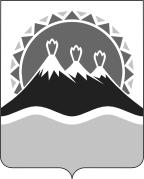 МИНИСТЕРСТВО СОЦИАЛЬНОГО РАЗВИТИЯ И ТРУДАКАМЧАТСКОГО КРАЯПРИКАЗ № ____ О внесении изменений в приложение к приказу Министерства социального развития и труда Камчатского края от 30.06.2016 № 720-п «Об утверждении Административного регламента предоставления Министерством социального развития и труда Камчатского края государственной услуги по назначению мер социальной поддержки по плате за жилое помещение и (или) коммунальные услуги отдельным               категориям граждан, проживающим в  Камчатском крае (региональные льготники)»